Benzene Exam QuestionQ1.          The hydrocarbons benzene and cyclohexene are both unsaturated compounds.
Benzene normally undergoes substitution reactions, but cyclohexene normally
undergoes addition reactions.(a)     The molecule cyclohexatriene does not exist and is described as hypothetical.
Use the following data to state and explain the stability of benzene compared with the hypothetical cyclohexatriene.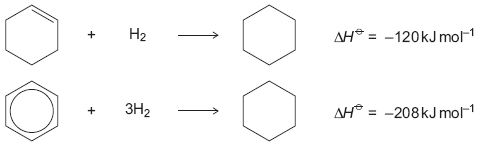 ................................................................................................................................................................................................................................................................................................................................................................................................................................................................................................................................................................................................................................................................................................................................................................................................................................................................................................................................................................................(Extra space) .................................................................................................................................................................................................................................................................................................................................................................................................................................................................(4)M1.          (a)     M1 Benzene is more stable than cyclohexatrienemore stable than cyclohexatriene must be stated or impliedIf benzene more stable than cyclohexene, then penalise M1 but mark onIf benzene less stable: can score M2 only1M2 Expected ΔHο hydrogenation of C6H6 is 3(–120) = –360 kJ mol-1Allow in words e.g. expected ΔHο hydrog is three times the ΔHο hydrog of cyclohexene1M3 Actual ΔHο hydrogenation of benzene is152 kJ mol-1 (less exothermic)or 152 kJ mol-1 different from expectedIgnore energy needed1M4 Because of delocalisation or electrons spread out or resonance1